егерме һигеҙенсе  акырылышы                                       тридцать четвертое  заседаниеутыҙ дүртенсе ултырышы                                                двадцать восьмого созываKАРАР                                                                              РЕШЕНИЕ« 21 » ноябрь 2022 й.                             № 160                       «21» ноября  2022 г.О порядке учета предложений по проекту решения Советасельского поселения Матвеевский сельсовет муниципального районаКушнаренковский район Республики Башкортостан «О бюджете сельского поселения Матвеевский сельсовет муниципального района Кушнаренковский район Республики Башкортостан на 2023 год и на плановый период 2024 и 2025 годов», а также участия граждан в его обсуждении      В соответствии с частью 4 статьи 44 Федерального закона от 6 октября 2004 года    № 131-ФЗ «Об общих принципах организации местного самоуправления в Российской Федерации» Совет сельского поселения Матвеевский сельсовет муниципального района Кушнаренковский район Республики Башкортостан решил:   1. Утвердить Порядок учета предложений по проекту решения Совета сельского поселения Матвеевский сельсовет муниципального района Кушнаренковский район Республики Башкортостан «О бюджете сельского поселения Матвеевский сельсовет муниципального района Кушнаренковский район Республики Башкортостан на 2023 год и на плановый период 2024 и 2025 годов», а также участия граждан в его обсуждении (прилагается).    2. Обнародовать настоящее решение в здании администрации сельского поселения Матвеевский сельсовет муниципального района Кушнаренковский район Республики Башкортостан по адресу: РБ, Кушнаренковский район, д. Старобаскаково, ул. Школьная,    д. 7.Заместитель председателя Совета                                                              О.Н.КраснопероваПОРЯДОКучета предложений по проекту решения Совета сельского поселенияМатвеевский сельсовет муниципального района Кушнаренковский районРеспублики Башкортостан «О бюджете сельского поселения Матвеевскийсельсовет муниципального района Кушнаренковский район РеспубликиБашкортостан на 2023 год и на плановый период 2024 и 2025 годов»,а также участия граждан в его обсуждении        1. Жители сельского поселения Матвеевский сельсовет муниципального района Кушнаренковский район Республики Башкортостан имеют право в 7-дневный срок со дня опубликования (обнародования) проекта решения Совета сельского поселения Матвеевский сельсовет муниципального района Кушнаренковский район Республики Башкортостан «О бюджете сельского поселения Матвеевский сельсовет муниципального района Кушнаренковский район Республики Башкортостан на 2023 год и на плановый период 2024 и 2025 годов» (далее - проект решения) в письменной форме вносить предложения в Совет сельского поселения Матвеевский сельсовет муниципального района Кушнаренковский район Республики Башкортостан (по адресу: д. Старобаскаково, ул. Школьная, д. 7), а также участвовать в публичных слушаниях по обсуждению проекта решения, порядок организации и проведения которых определяется положением.       2. Предложения по проекту решения должны содержать фамилию, имя, отчество, дату и место рождения, адрес регистрации по месту жительства и фактического проживания, серию, номер и дату выдачи паспорта гражданина или иного заменяющего его документа, наименование и код органа, выдавшего паспорт гражданина или иной заменяющий его документ.       3. Предложения по проекту решения учитываются комиссией Совета сельского поселения Матвеевский сельсовет муниципального района Кушнаренковский район Республики Башкортостан (далее – комиссия) в журнале учета предложений по проекту решения, который должен быть прошит и пронумерован.      4. Предложения по проекту решения рассматриваются, обобщаются и учитываются комиссией при предварительном рассмотрении проекта решения.      Комиссия выносит указанные предложения на рассмотрение Совета с рекомендацией об их принятии или отклонении.     Указанное решение комиссии рассматривается Советом для принятия решения «О бюджете сельского поселения Матвеевский сельсовет муниципального района Кушнаренковский район Республики Башкортостан на 2023 год и на плановый период 2024 и 2025 годов».Заместитель председателя Совета                                                              О.Н.КраснопероваБашkортостан  РеспубликаһыКушнаренко районы муниципаль районыныңматвеев ауыл советы ауыл билӘмӘһе cоветы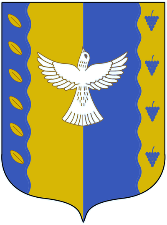 совет сельского поселенияМатвеевский  сельсовет муниципального района Кушнаренковский районреспублики башкортостан